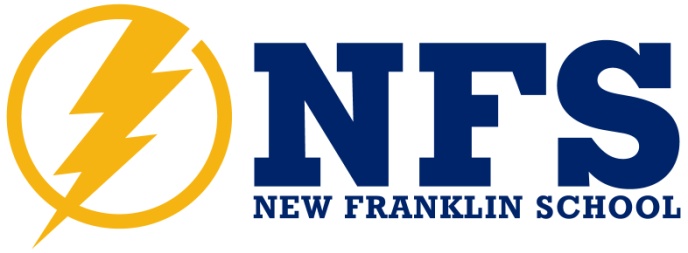 Meeting AgendaWednesday, February 6, 2013Welcome! Approval of the January Minutes: Becky VardellKumon Math and Reading Center of Portsmouth – Kirsten BartonPrincipal’s Report: George Shea	NECAPS					School Safety Drills	NFS Science Institute President’s Report: Heather Pettis	Fundraising discussion follow-up 	Generate For Schools	Blood DriveCommittee Reports	Greening	Wellness30 Day Review: Tara Mickela  		River Run Bookstore		1/12-1/13		Becky Vardell	Fun Pass Books		Jan			Katja BeckstedTreasurer’s Report: Kara Jolly/Kelly Mee	Budget Review 60 Day Look Forward: Teresa HillMeeting Adjourns 8 pm Please join us at the Roundabout for a social gathering following the meeting. Next meeting March 6, 2013 7pmEventDateCoordinatorEventDateCoordinatorValentine KissesLittle Caeser pizzaIce Cream Social Gardening effortsTalent Show80s PartyWallis Sands Half2/42/142/21FebMarch - TBD4/134/28Tara MickelaKara JollyKelly Mee, Tara KennedyBonita and Greening Cmt.Pam ShoreDy KozikowskiHeather Pettis